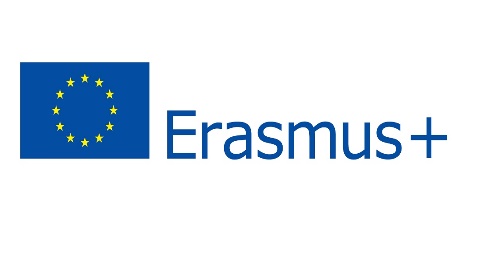 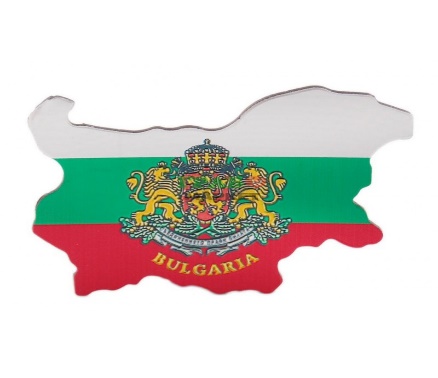 Sunday, April 2, 2017- Arrival of participants in Sliven, Bulgaria.Monday, April 3, 20177:00-10:00 - Breakfast at the hotel10:15 h. - Meeting in front of The National Palace hotel10:45 h. - Arriving at school . Meeting with the school director and teachers11:00 h.–Welcoming ceremony of the second meeting of the "Erasmus+" project12:00h  -  Welcoming cocktail and lunch with guests in the school14:00 h -   Project work in the school    16:00 h. - Return to the hotel. Free time          18:30 h. – Dinner at “Toma”  restaurant  for teachers, students  Tuesday, April 4, 2017Breakfast at the hotel8:30 h.  -  Meeting in front of The National Palace Hotel 9:00 h. -   Visit to the Regional Department of Education - Sliven,                 Welcoming by the Head of  RDE and experts in different subjects                 Presentation by Bulgarian school                   Presentation by Mrs Vladimira Teneva, English teacher: “How to use mobile devices in Geography lessons”.10:30 h. - Visit to the National History Museum  in Sliven12:30 h. - Lunch  at  "Toma" restaurant 13:30 h. –Visit to the Museum of the textile industry 15:00 h. –Visit to the "Tuida" castle - Archery for students  (optional )17:00 h. - Walk in the city center. Free time18:30 h. -  Dinner at  “Toma “ restaurant Wednesday, April 5, 2017Breakfast at the hotel8:50 h. - meeting in front of The National Palace hotel9:00 h. - Departure to Yambol10:00 h. - Visit to the Astronomical Observatory and Planetarium  in Yambol12:00 h. - Lunch at “Nostos” pizza house 13:30 h. – Visit to the Historical Museum of Yambol15:30 h. - Visit to the monastery "Virgin Mary" in the village of  Kabile, near Yambol17:00 h. - Departure for Sliven17:30 h. - Dinner at “Toma “ restaurantThursday, April 6, 2017Breakfast at the hotel7:45 h. - meeting in front of The National Palace hotel 8:00 h. - Departure for Veliko Tarnovo.10:00 h. - Visit to Tsarevets fortress12:30 h. – Visit to the Museum of Wax Figures14:10 h. - Lunch at "Kaloyan's fortress" restaurant15:10 h. – Walking tour in  Veliko Tarnovo /Optional: shopping / walking / visit to “samovodska charshia” ( small workshops with traditional hand crafts)17:30 h. - Departure from Veliko Tarnovo19:00 h. - Arrival at The National Palace Hotel                Dinner at  “Toma”  restaurantFriday, April 7, 2017Breakfast at the hotel8:15 h - meeting in front of The National Palace hotel 8:30 h. - Departure to the town of Pomorie10:00 h. - Visit to the "Salt Museum"12:00 h. - Departure to Burgas -  Visit to the  Sea  garden / visit the shopping center / mall of Burgas /14:00 h. - Departure from Burgas to   Kamen16:00 h. - Officially awarding certificates to participants in the second meeting17:00 h. - Departure from school to the hotel18:30 h. - "Traditional Bulgarian evening" - farewell dinner with songs and dances.  Saturday, April 8, 2017- Departure of participants from SlivenINFORMATIONRegional Historical Museum in Sliven      Regional Historical Museum in Sliven was founded in 1913. housed in a beautiful building on the main street. It is one of the oldest institutions in Sliven. The renewed museum's exhibition "Treasures - Museum - Memory" was opened on May 12, 2008 on the occasion of 130 years of museum work and 95 years since the founding of the museum in Sliven. The collection tools shows craft tools, farm implements used in ancient and medieval times.In this part of exposition consists of bronze vessels, pottery, weapons from the Bronze Age, Antiquity and the Middle Ages discovered in the region of Sliven. On the second floor is exposed collection of ornaments and vessels of beaten copper. A unique collection of Renaissance weapons - sword Hitov (Bulgarian revolutionary, 1830 g.- 1918), scimitars, flint mechanism, various types of firearms. On the top floor are shown the findings of the so-called. "Valley of the Thracian Kings" discovered in the summer of 2007. With the highest artistic value are the two silver rhytons. Here is exposed and the second found in Thrace gold mask, two golden phials for wine drinking and a gold signet ring. Interest are unknown to Thrace rhyton with a horse head and body of a cock and a silver helmet, which is the only country of this metal.Museum of Textile Industry – Sliven.      Museum of Textile Industry is a branch of the National Polytechnic Museum. Thematically, the museum is devoted entirely to the production of textiles from ancient times to the present day and as such is the only museum in the country. Special emphasis is made on the start of the industrial revolution in Europe in 1733 with invented by John Kay camp with "flying shuttle". Another invention that has become a revolutionary beginning of the art and technology was made in 1800 by Frenchman Joseph Marie Jacquard. He applied to the program weaving machine - ie. Jacquard machine, by means of which is controlled individually each main thread. The museum has a Jacquard loom, which is working and can live to illustrate discovery of Jacquard. On the first floor of the museum machines are placed. Among the exhibits there spinning machine of 1937, mechanical loom trademark "Maria Louisa", manufactured in England especially for the Bulgarian market in 1943. Two other rooms are devoted to different types of weaving and knitting machines. Almost all facilities are working and will be a demonstration to see live how they operate. A special exhibition is dedicated to the life and work of Zelyazkov (1800 - 1865) - founder of the industry in Bulgarian lands.Fortress "Tuida" - Sliven    Tuida is early Byzantine medieval castle whose ruins are located on Hissarluka in the town, from which magnificent views of the magnificent "Blue Rocks" and to the city itself. It is part of Оld mountain fortification system, which was extremely important role in the defense of the Roman Empire and later the early Byzantine Empire, and medieval Bulgaria. Excavations have found original architectural monuments - the castle walls, turrets, north and south gates, the foundations of residential, commercial and military premises, remnants of Slavic homes, two epigraphic marble pedestal dedicated to the gods Apollo and Zeus, which establishes name a fortress as Tuida or Suida. hey have allowed also to determine the location of the early Byzantine fortress Tsoida in Sliven, known in written sources. Scientific value is the seal of Prince Boris I, collection of iron implements, pottery, bone objects and ornaments, significant number of coins.Walk in the city center     Old Elm in Sliven won "European Tree of the Year 2014" forward "Focus". The results were announced at the European Parliament building in Brussels. competed trees from ten European countries - Czech Republic, Hungary, Slovakia, Ireland, Poland, Scotland, France, Italy, Wales and Bulgaria. The winner is determined by electronic vote. Stariya elm is located in the center of Sliven. Wood is a natural phenomenon aged about 1100 years the type Ulmus kampestris (Polish elm). It was declared a protected site. Tour at the root is over 5.65 meters and its height reaches 10 meters.Astronomical Observatory and Planetarium – Yambol    Astronomical Observatory and Planetarium in Yambol was opened in 1971 by then the third row existing planetarium in Bulgaria. Here are held courses, workshops, various workshops intended for people of all ages - from students to older. Exported to 74 lectures in the field of astronomy, geography, physics, biology and others, from first to eleventh grade. The planetarium in Yambol is the only one in Southeast Bulgaria and annually in the Star Hall pass thousands of students and citizens, and for 30 years their number exceeds 500 000 people. Astronomical Observatory and Planetarium are known as the only place in the region, which is carried out mass job training and popularization of astronomy among all age groups of students and citizens. For this help discussions, seminars, lectures and meetings with prominent scholars from home and abroad. There are numerous musical evenings, book promotions, exhibitions of children's fine and applied arts, visits to museums and others.Historical museum – Yambol     The Historical Museum of Yambol is housed in two-storey building in the city center. It was established in 1952 as a natural successor of local archaeological and scientific societies. The museum is divided into several departments: Prehistory, Antiquity, Middle Ages, Numismatics, National Revival, Ethnography, Modern History, Contemporary History. The archaeological wealth of the Yambol region exposed in the hall on the first floor submit samples of material and spiritual culture of man since Neolithic (VII-VI millennium BC.). Here you can see some of the important finds made in excavations in the nearby ancient Thracian town of Kabyle. The exhibition, organized on the second floor of the museum is dedicated to the ethnographic peculiarities of Yambol region. You can learn more about local customs and rituals for crafts, holidays and beliefs of the people of Yambol region. Among the most interesting exhibits are festive costumes, ritual costumes, mummer masks, urban clothing, musical instruments and more.The monastery "Virgin Mary" to the village of Kabyle    The monastery "Virgin Mary" to the village of Kabile, Yambol is situated among shirnaloto is equal Thracian field. The small building of the monastery comes almost unexpectedly in sweltering heat and the heavy classes. The inhabitants of Kabile Monastery are five women - five brides of Christ - nuns. The place is very crowded. There constantly arriving people - to pray, to bathe in the healing waters of the holy spring to confess and prichestyat. Most people gather natural ways of temple raznik - Virgin Birth. The feast is celebrated on 8 September.Tsarevets  fortress     Tsarevets fortress of the same name in medieval Tarnovo. Located near the center of Veliko Tarnovo. It was the main Bulgarian fortress during the Second Bulgarian Kingdom (1185 - 1393), when Tarnovo was the capital of the kingdom. Tsarevets fortress and Trapezitsa Lily is located in the town of Veliko Tarnovo. Legend tells that there were Roman forts that guarded the road to the magnificent Nicopolis. When the barbarians invaded, besieged and destroyed great city. Then the Romans settled in kaletata. Below them were large dungeons associated with the tunnel. In the galleries Romans brought the treasures of Nicopolis. Romans fortified strongholds and seized a while.When forced to retreat, they made a deadly mechanisms in galleries and poisoned them. Secrets inputs masked. The entrance to the dungeon below Tsarevets is located in the south. In gallery could be reached by underground lake. Only someone who knows the secret of the treasure could continue. Hidden mechanism Drain the water and stairs lead another gallery.Museum of wax figures in Veliko Tarnovo     Museum of silicone figures Tsarevgrad is located in Veliko Tarnovo and is the only museum of its kind in the Balkans, similar to the world-famous - wax museum Madame Tussauds. Called multimedia visitor center Tsarevgrad Tarnovo and the figures in it are not made of wax, and special silicone used in film and resembles the type of human skin. The museum has two floors and exposure includes 29 sculptures.Salt Museum – Pomorie       The only salt museum not only in Bulgaria but also in Eastern Europe, is located in the town of Pomorie, 20 km from Burgas. It opened on September 7, 2002 and is dedicated to the production of salt by solar evaporation of seawater. The extraction of salt near Pomorie's livelihood, which for centuries has fed the local people. Saltpans are multiple pools, separated from each other with darveno- dikes. There is produced salt on the same technology, which has produced centuries ago. In the museum building you can watch movies dedicated to solodobivaneto. Pomorie Lake, whose borders are the salt works and the museum is protected zone. In Lake have been identified over 200 species of birds and over passes of migratory birds Via Pontica. There are built conservation artificial islands, where nesting colonies of river and Sandwich Terns, Avocets and others.Special cameras in the salt-pans monitor the behavior of birds, and visitors can watch the feathered screens in the museum building.